STEP ROCK A.S.C. CLUB CHAMPIONSHIPS 2018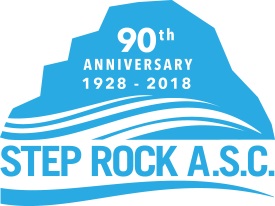 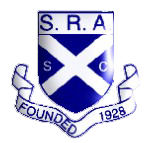 Enter by filling in the form below, and handing it in to your coach, or by emailing David Sharratt (sharratt.50@btinternet.com) directly.----------------------------------------------------------------------------------------------------------------------Name: ___________________________________   D.O.B: _______________     Gender:  M / F U10s (D.O.B. on or after 01/01/09)Please  to Enter25m Backstroke25m Breaststroke25m Freestyle (usually front crawl)25m Butterfly100m Individual MedleyU9s Beginners’ Cup – 25m freestyle(D.O.B. on or after 01/01/10)U12s (D.O.B. on or after 01/01/07)Please  to Enter50m Backstroke50m Breaststroke50m Freestyle 25m Butterfly100m Individual MedleyU14s (D.O.B. on or after 01/01/05)Please  to Enter50m Backstroke50m Breaststroke50m Freestyle 50m Butterfly100m Individual MedleyOPEN (D.O.B. on or after 01/01/04)Please  to Enter100m Backstroke100m Breaststroke100m Freestyle100m Butterfly200m Individual Medley100m HandicapU16s 100m Freestyle (D.O.B. on or after 01/01/03)